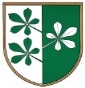 OBČINA KIDRIČEVOObčinski svetKopališka ul. 142325 Kidričevo								Predlog sklepaŠtev. 007-7/2017Dne  Na podlagi 62. člena Zakona o lokalni samoupravi (Uradni list RS, št. 94/07-uradno prečiščeno besedilo, 27/08-odl. US, 76/08, 79/09, 51/10, 84/10-odl. US, 40/12 – ZUJF, 14/15 – ZUUJFO, 76/16-odl. US, 11/18 – ZSPDSLS-1, 30/18, 61/20 – ZIUZEOP-A, 80/20 – ZIUOOPE), 233. člena Zakona o varstvu okolja (Uradni list RS, št. 44/22), 3. in 7. člena Zakona o gospodarskih javnih službah (Uradni list RS, št. 32/93, 30/98 – ZZLPPO, 127/06 – ZJZP, 38/10 – ZUKN, 57/11), 3. člena Zakona o prekrških (Uradni list RS, št. 29/11-uradno prečiščeno besedilo, 21/13, 111/13, 74/14-odl. US, 92/14-odl. US, 32/16, 15/17-odl. US, 27/17 – ZPro, 73/19-odl. US, 175/20 – ZIUOPDVE, 195/20, 5/21-odl. US, 15/21 – ZDUOP, 123/21 – ZPrCP-F, 206/21 – ZDUPŠOP), Uredbe o odpadkih (Uradni list RS, št. 77/22) in 15. člena Statuta Občine Kidričevo (Uradno glasilo slovenskih občin, št. 62/16 in 16/18) je Občinski svet Občine Kidričevo na svoji ____ seji, dne ____, sprejelS  K  L  E  PObčinski svet Občine Kidričevo,  sprejme Odlok o dopolnitvi Odloka o načinu opravljanja obveznih občinskih gospodarskih javnih služb ravnanja s komunalnimi odpadki v Občini Kidričevo. Odlok o dopolnitvi Odloka o načinu opravljanja obveznih občinskih gospodarskih javnih služb ravnanja s komunalnimi odpadki v Občini Kidričevo je priloga in sestavni del tega sklepa.								Anton Leskovar;								župan								Občine Kidričevo 